									7th June 2024    Term 6 Newsletter  Dear Parents and Carers, Welcome back for the last term of this academic year! Its going to be a busy one as we have lots of things planned. Staff Changes Mrs Holland will be leaving us at the end of this year. She has been with us for 6 years. We wish her all the best as she starts her next adventure in life! Joining us next year will be a new teacher, Miss J Smith. She will be coming in to meet you all for some of the transition days later on in the term. She has been teaching for a year and is keen to carry on her career with us here. Mrs Revis and Mrs Phillips will be coming back at the end of this term from maternity leave so you will see their faces around school again soon. Assessments Term 6 is a term that has many assessments. We have Year 2 SATS, Year 1 Phonics Screening check, Year 4 multiplications check and data submission points for Reception, Year 2 and Year 6 throughout the term. We are ensuring that children throughout the school taking part in the assessments are well supported and we are confident that each and every child is working as hard as they can. If you have any worries or concerns about any of the assessments taking place, please speak to your child’s class teacher. Summer Fete 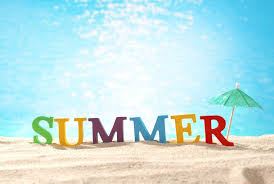 Our Summer fete will be held on 12th July 1pm-3pm and will be based outside and across both of our school halls. If you, or someone you know, would like a stand at the fete, please contact the school office for more information. There will be lots of fun activities at the fete run by the class teachers and some external companies and it would be great to see as many of you there as possible to raise some money for the school. Class Teacher for 24-25 On Friday 12th July you will receive an email with your child’s new class teacher and class name attached. Our class teachers will be at the Fete that afternoon so you can pop and say hello then if you would like. We also have Transition days on the 17th and 18th of July and your child will spend 2 full days with their new teacher before they move up in September. Summer Reminders  As the weather (hopefully) gets warmer, please can you ensure that your child Has suncream on each day, they can bring a spare small container to school to top up if they wish. Brings and wears a sunhat Brings a water bottle Please ensure that anything coming into school is well labelled, so we know who it belongs to and which class they are in. Lost Property  We will be putting lost property out on the school playground on a Friday afternoon every couple of weeks. You will receive a message from the office to let you know when it is out. If after it is put out on a Friday, items are not claimed then there will be either used for our uniform stores or disposed of. We have a huge number of items that haven’t been claimed for several months. Please remember to put your child’s name and class in their clothing so that if things do go missing, we can find their owner before ending up in lost property. Important Dates Coming Up (Dates in Bold are for parents to attend if they wish) w/c 10.6.24 – Year 6 Pencelli Trip (AV, Cri and BB (Th/F) attending) 11.6.24 – Jungle Jonathan for Nursery 14.6.24 – Teddy Bears Picnic on the playground to raise money for Julia’s House w/c 17th June – Trust Spelling Bee Competitions / Book Fair / Sports and Bike Week 19.6.24 – Class Photo Day 1.7.24 – Year 2 Trip to Weston 2.7.24 – Year 5 Trip to Steam 3.7.24 – Droves Got Talent (will be uploaded to Facebook so performances can be seen) 4.7.24 – Sports Day (Year 1-6) 8.7.24– TD Day (School Closed)  9.7.24 – TD Day (School Closed) 10.7.24 – Infant Voice Festival after school (You will receive information if your child is attending) 11.7.24 – Reception Sports Day 12.7.24 – Summer Fete 1pm-3pm 15.7.24 – KS1 Water Fights 16.7.24 – KS2 Water Fights 17&18.7.24 – Class Swap Days 19.7.24 – Mass 9am 23.7.24 – Nursery Graduations AM and PM 24.7.24 – Party Day 25.7.24 – Leavers Assembly (Year 6) Thank you, 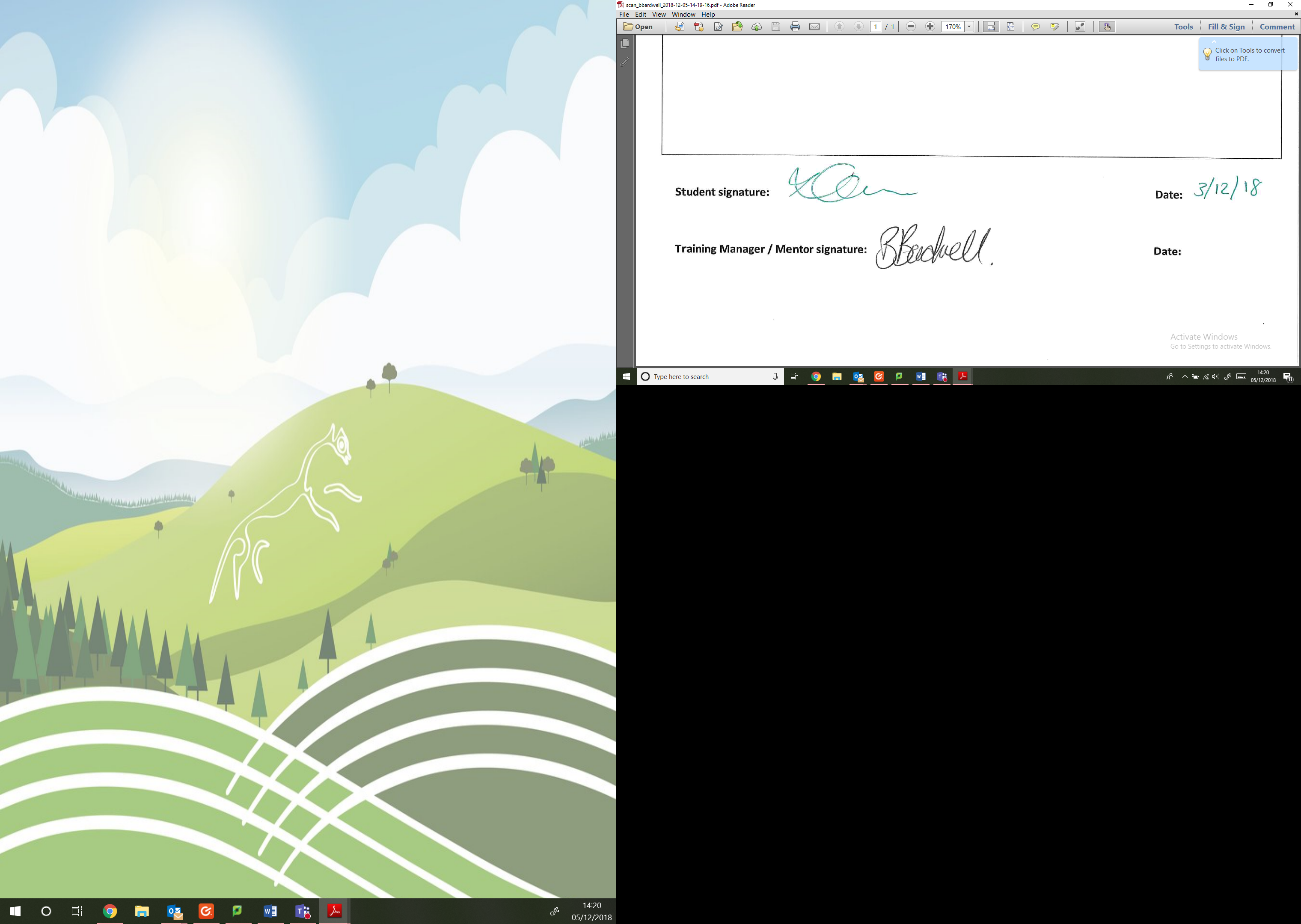 Mrs Bardwell Principal 